Приложение №2    к постановлению Администрации                         Поныровского района   Курской области                                 от 31.07.2018 № 407СХЕМЫграниц прилегающих территорий к организациям и (или) объектам, на которых не допускается розничная продажа алкогольной продукцииСхема № 1 МКОУ Березовецкая основная общеобразовательная школа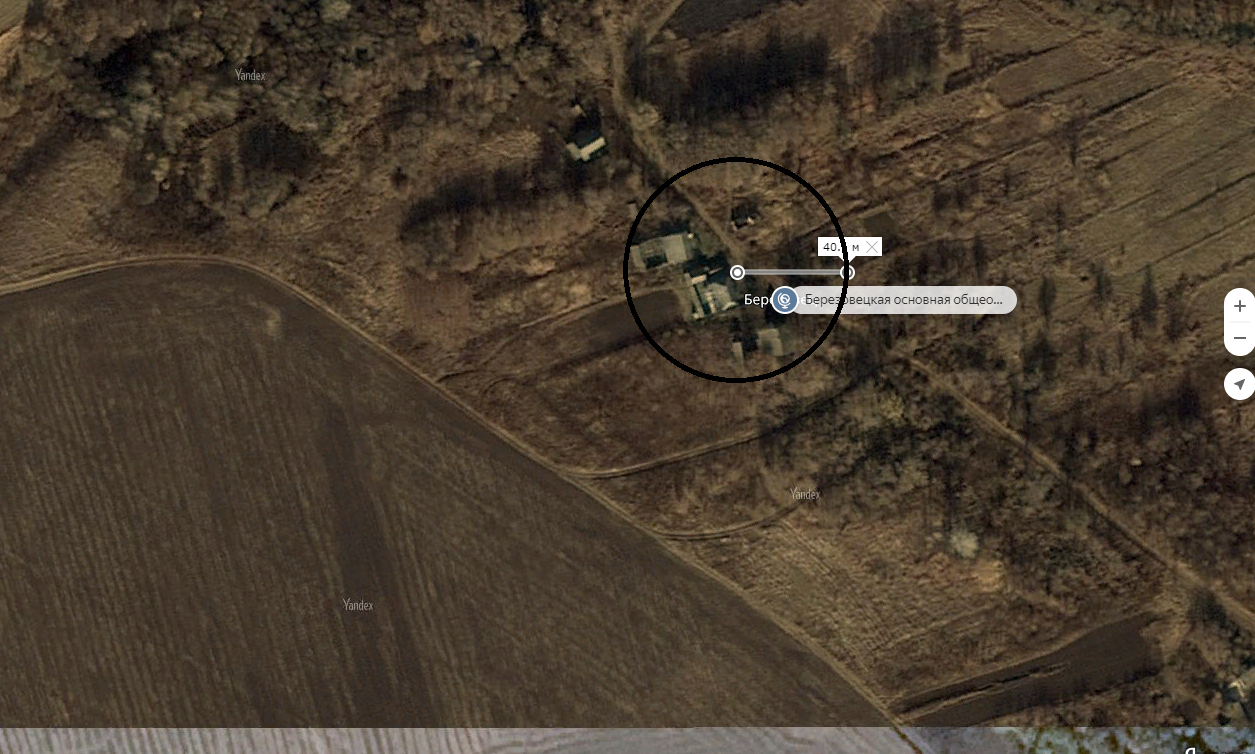 Схема №2 МКОУ Бобровская основная общеобразовательная школа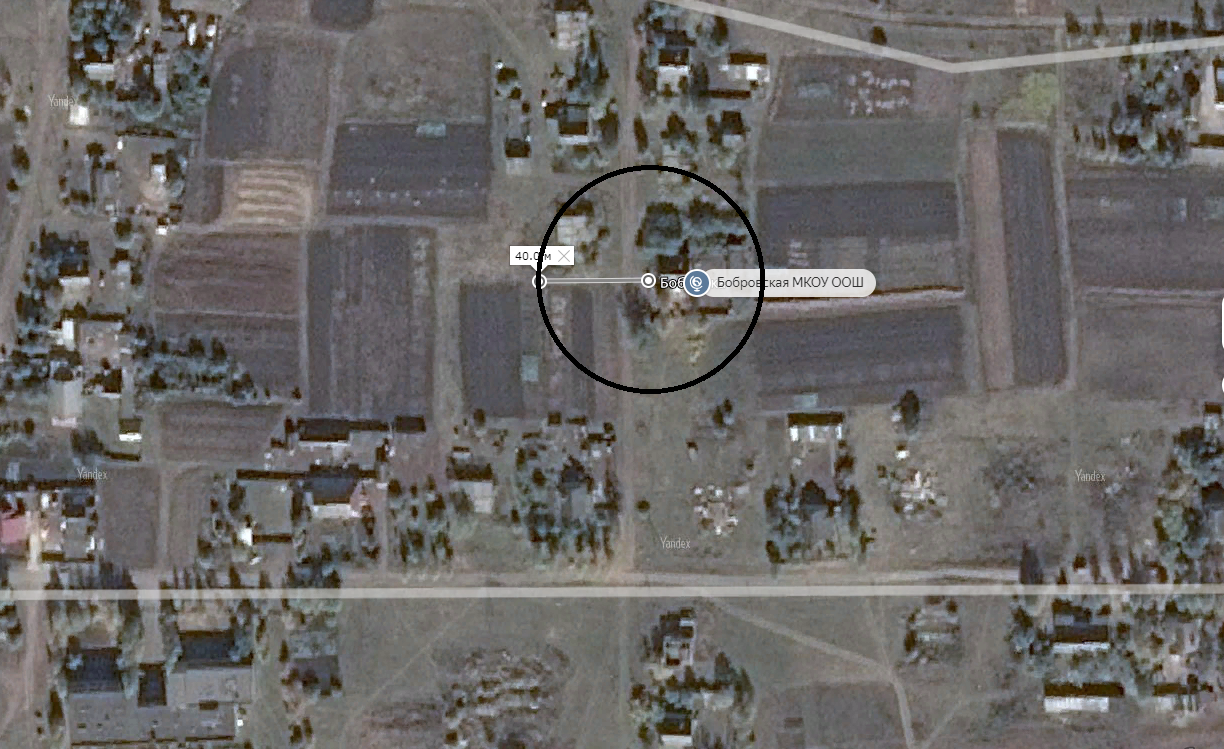 Схема №3 МКОУ Брусовская  средняя общеобразовательная школа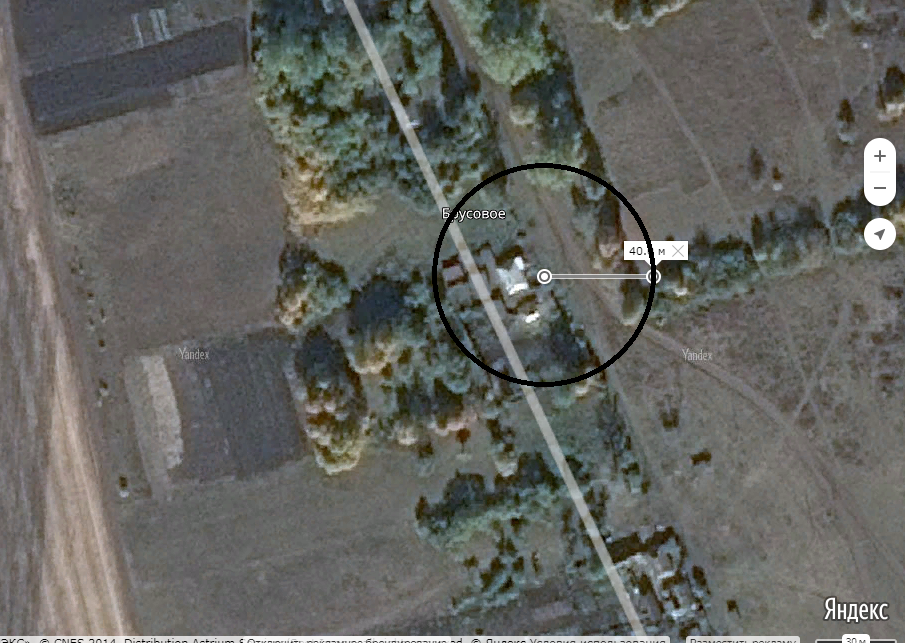 Схема № 4 МКОУ «Возовская  средняя общеобразовательная школа»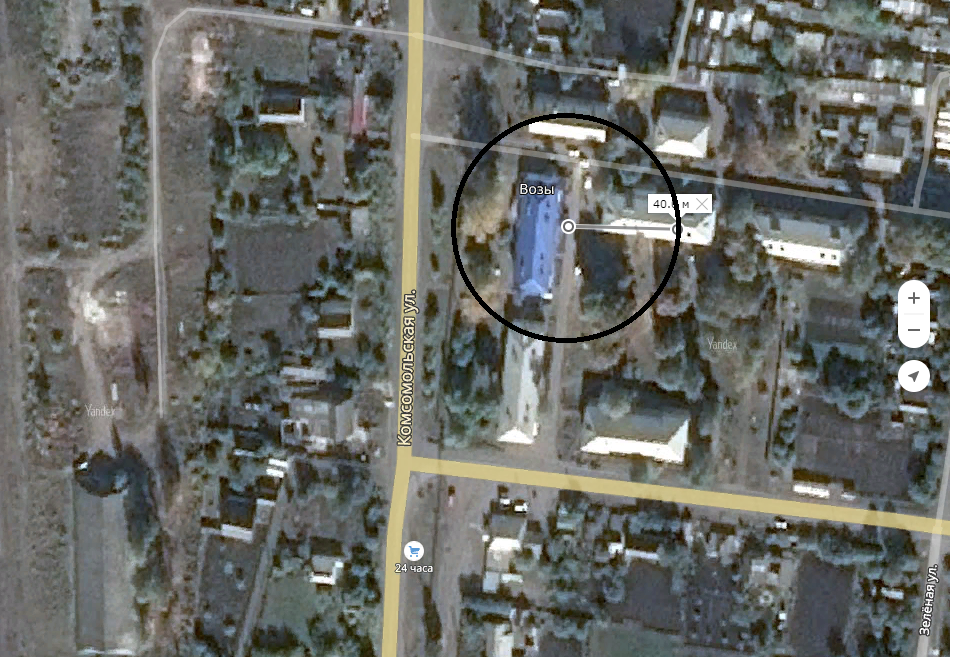 Схема №5 МКОУ «Горяйновская основная общеобразовательная школа»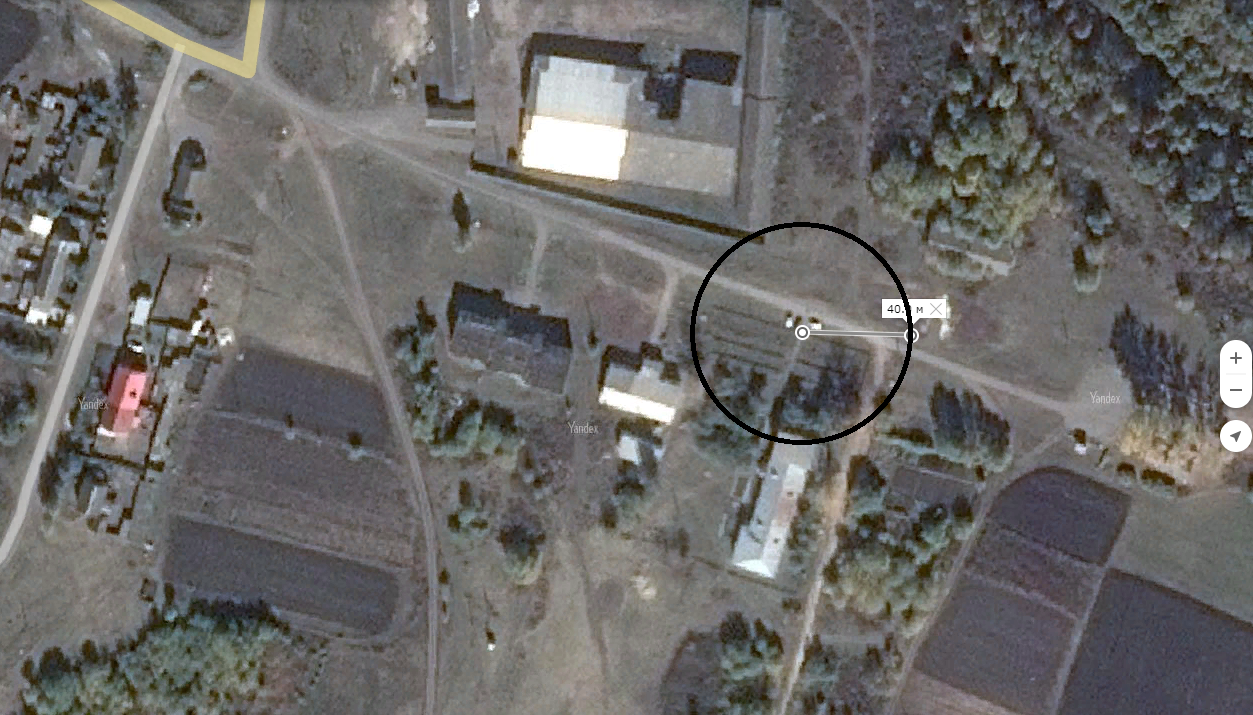 Схема № 6 МКОУ «Игишевская средняя общеобразовательная школа»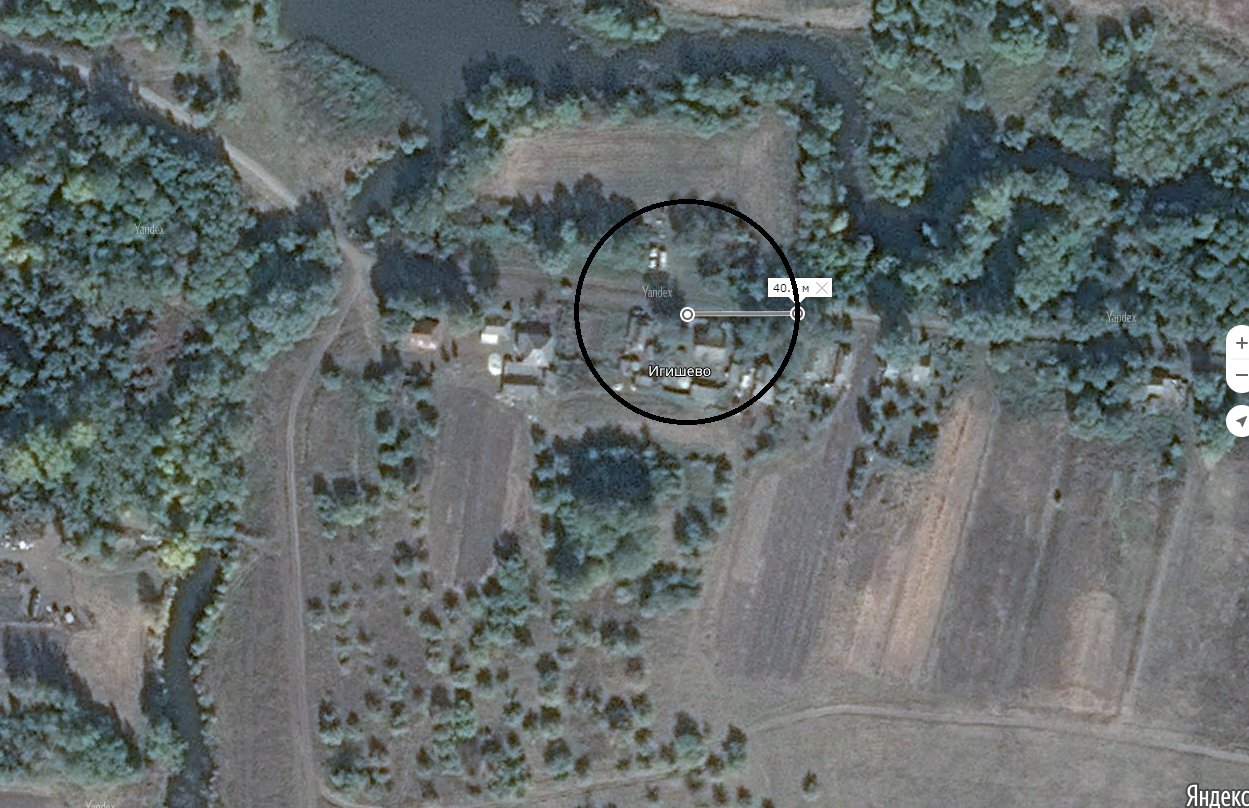 Схема №7 МКОУ «Краснооктябрьская средняя общеобразовательная школа»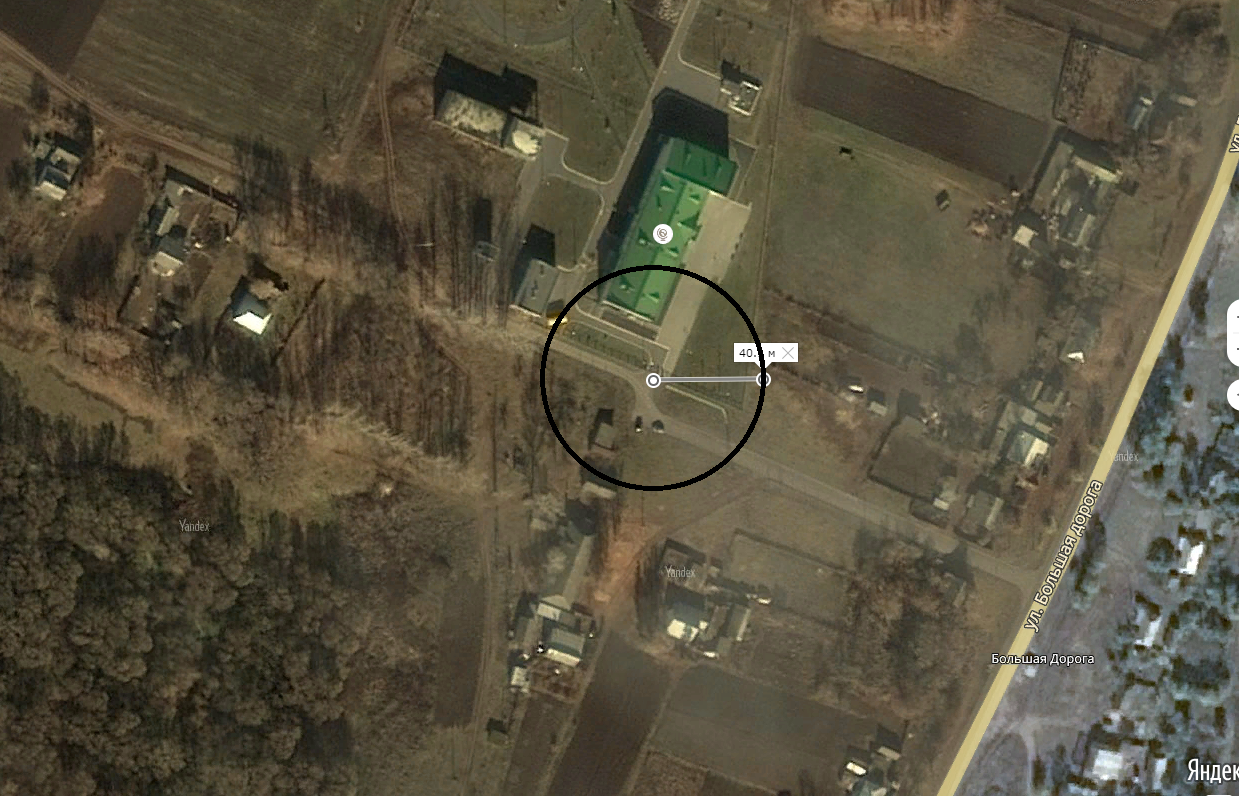 Схема №8 МКОУ «Нижнесмородинская  средняя общеобразовательная школа»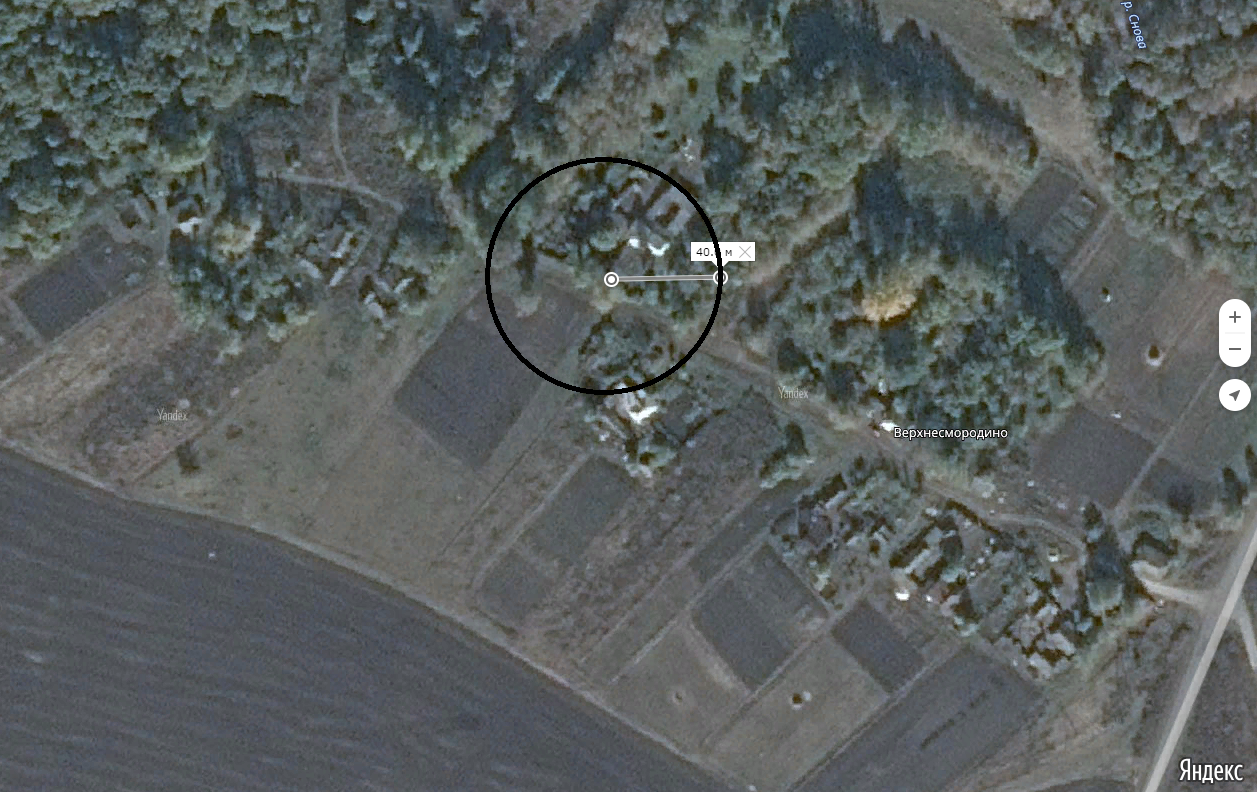 Схема №9 МКОУ «Ольховатская  средняя общеобразовательная школа»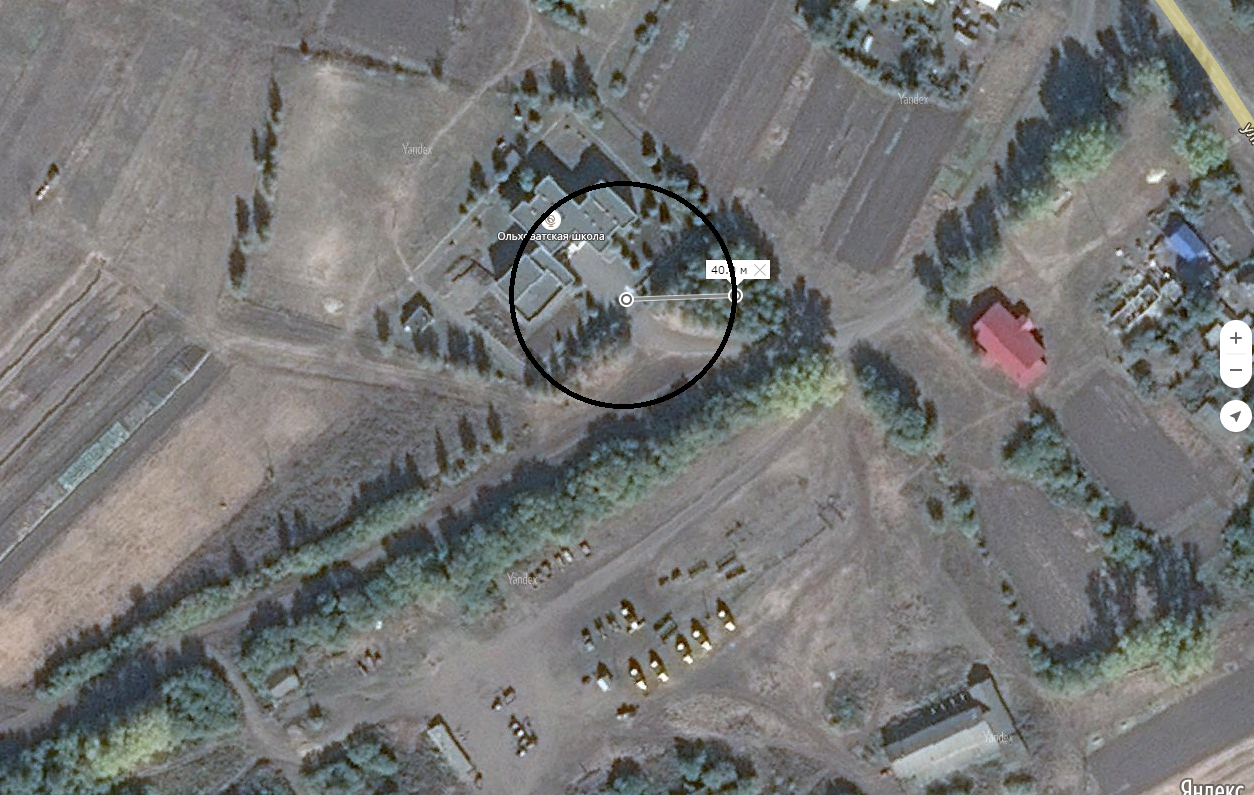 Схема №10 МКОУ «Поныровская средняя общеобразовательная школа» (ул. Веселая 11)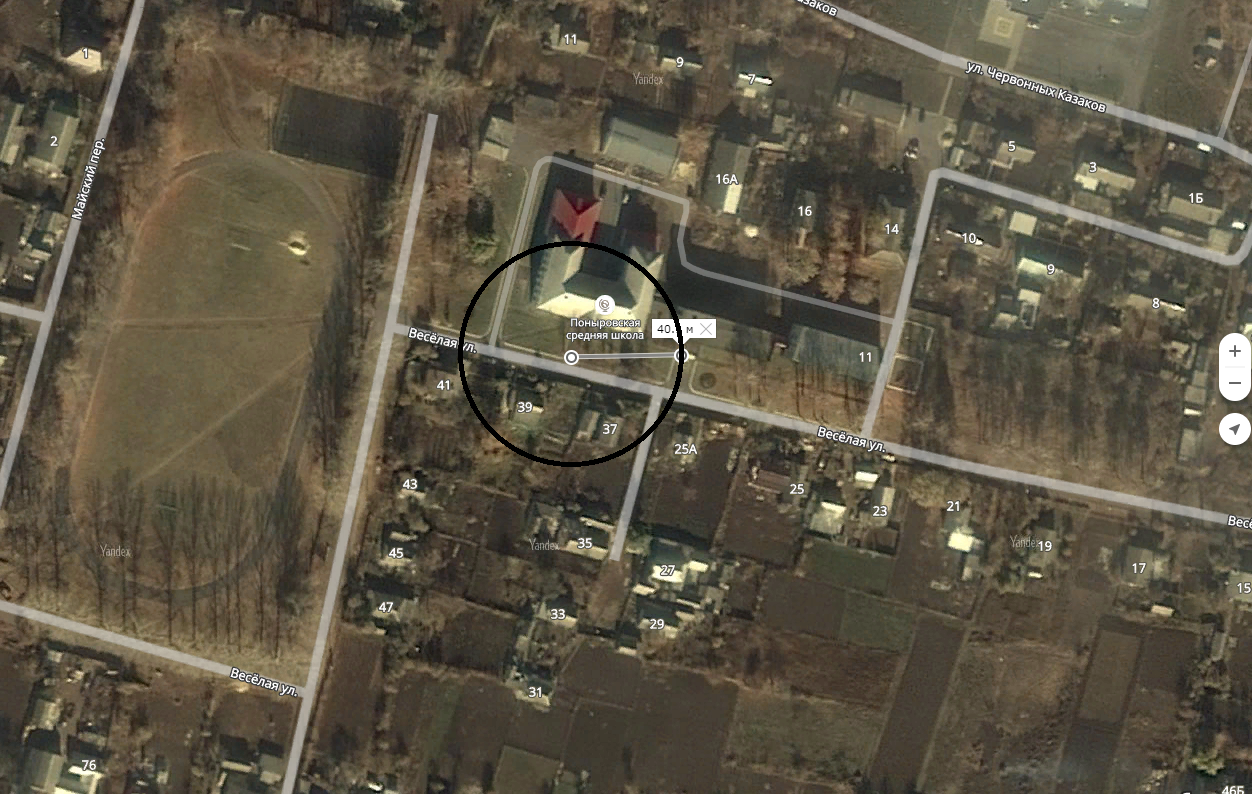 Схема №11 МКОУ «Поныровская средняя общеобразовательная школа» (ул. Октябрьская  119в)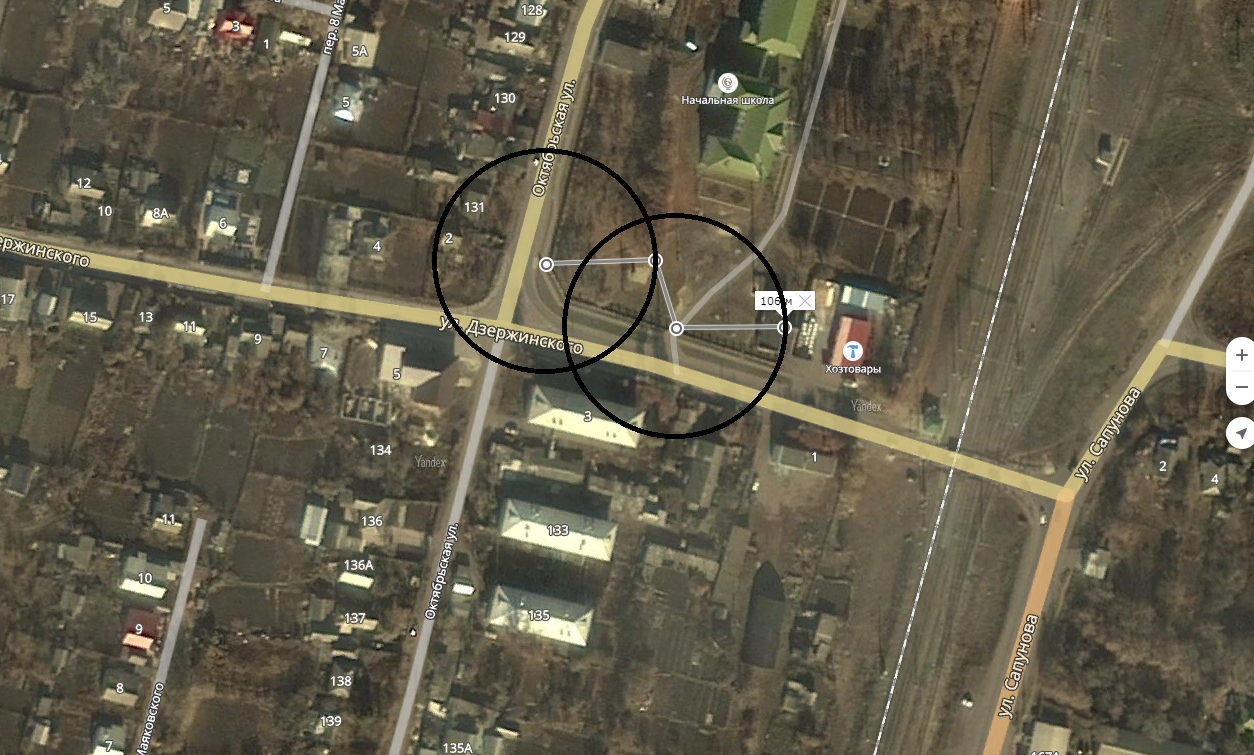 Схема №12 МКОУ «Первомайская основная  общеобразовательная школа»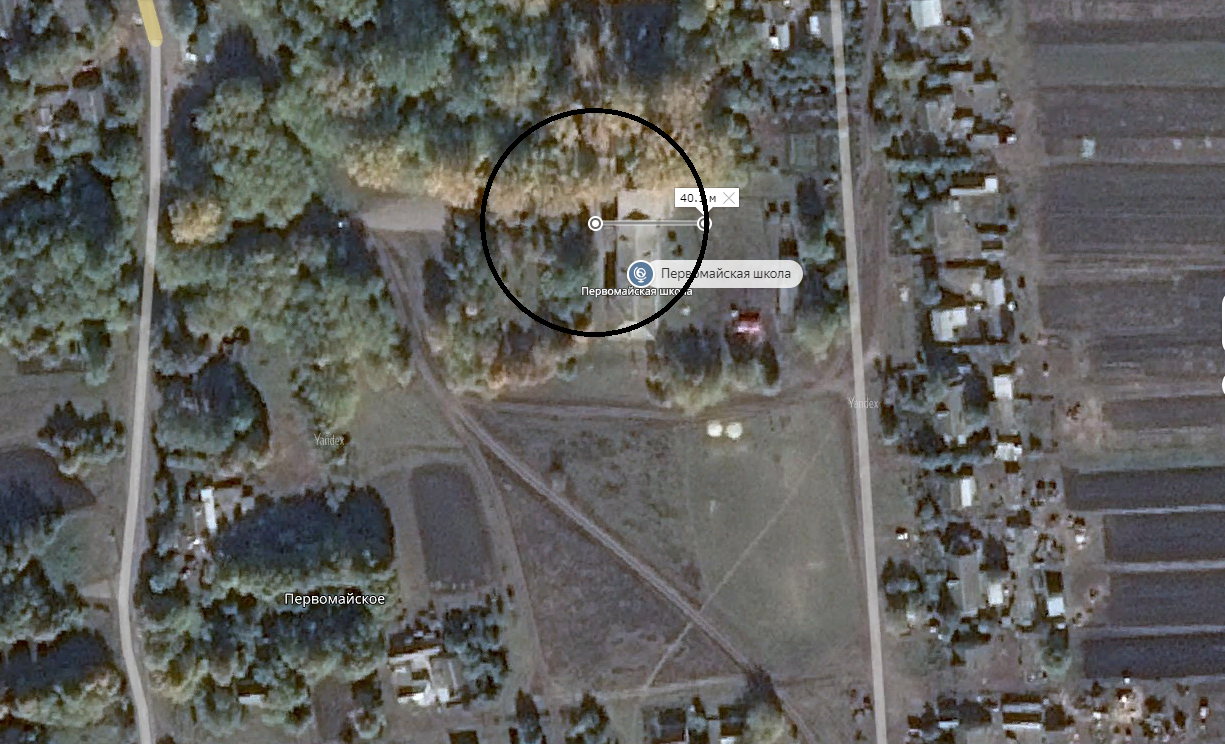 Схема №13 МКОУ «1-Поныровская начальная  общеобразовательная школа»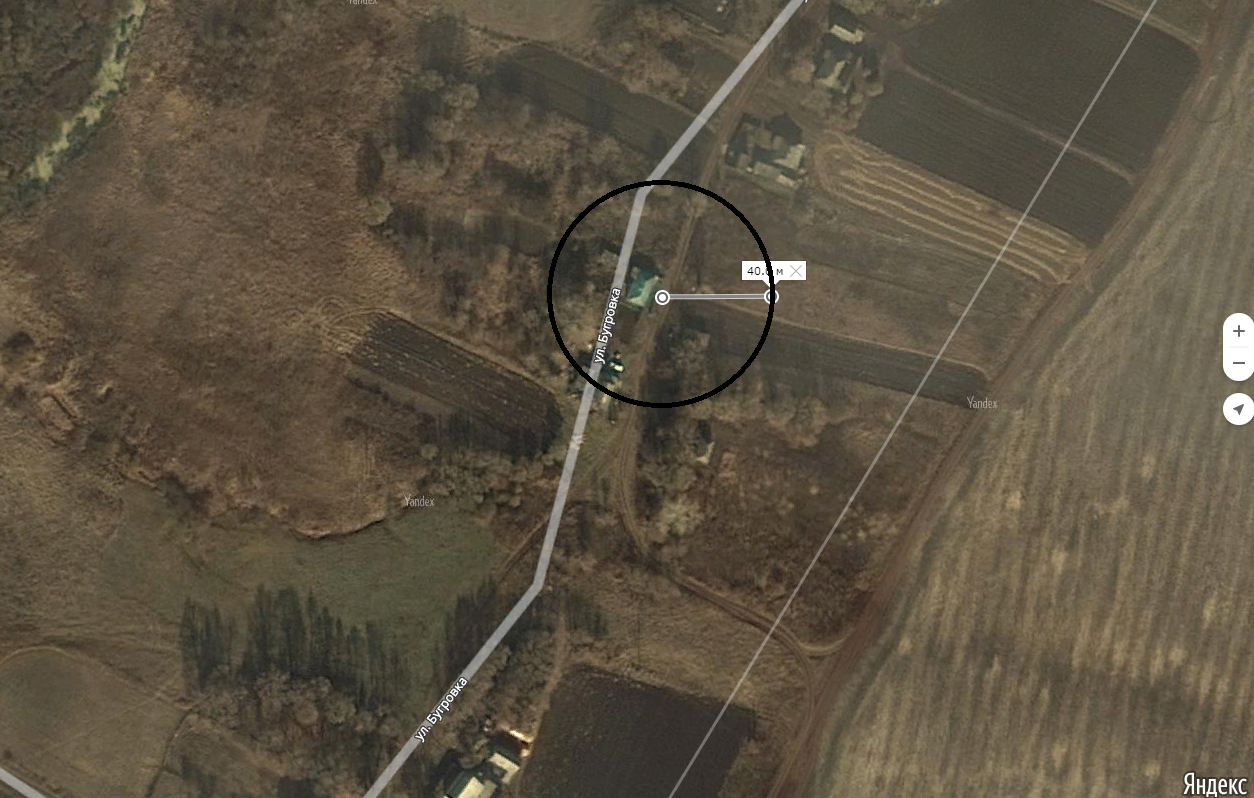 Схема №14 МКОУ «Первопоныровская основная  общеобразовательная школа»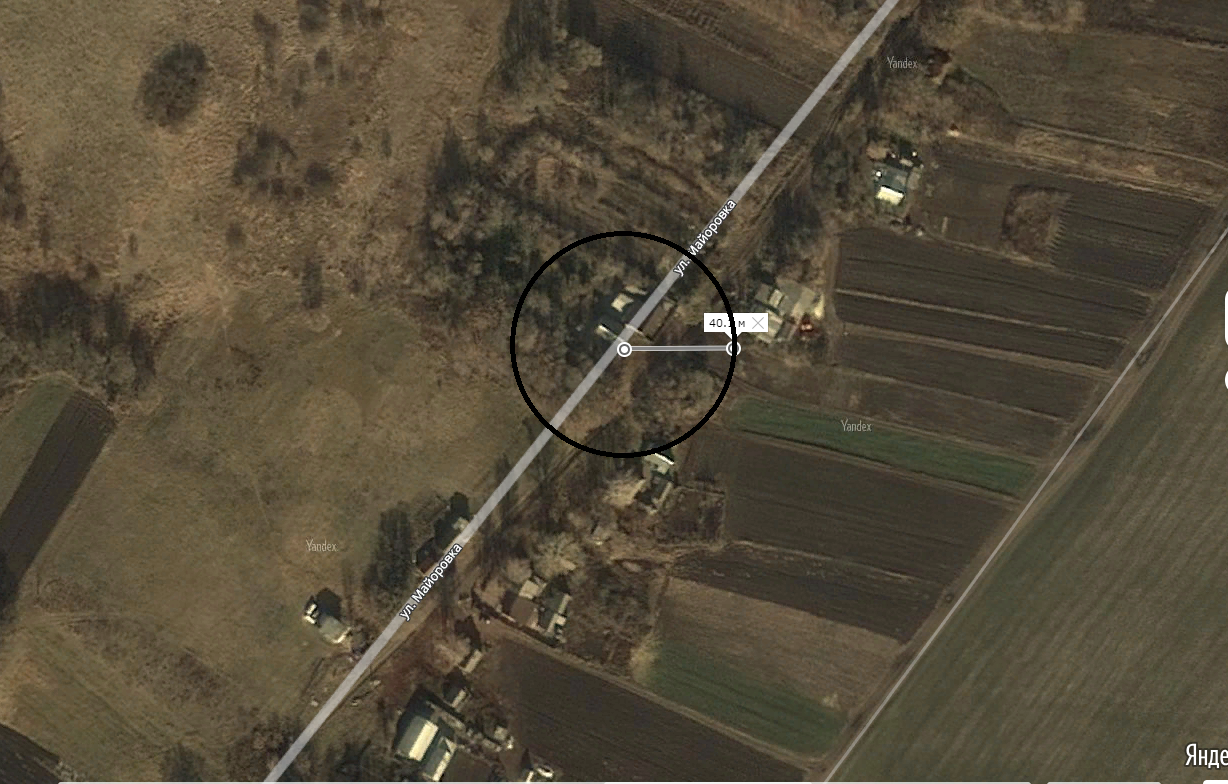 Схема №15 МКОУ «Становская  средняя общеобразовательная школа»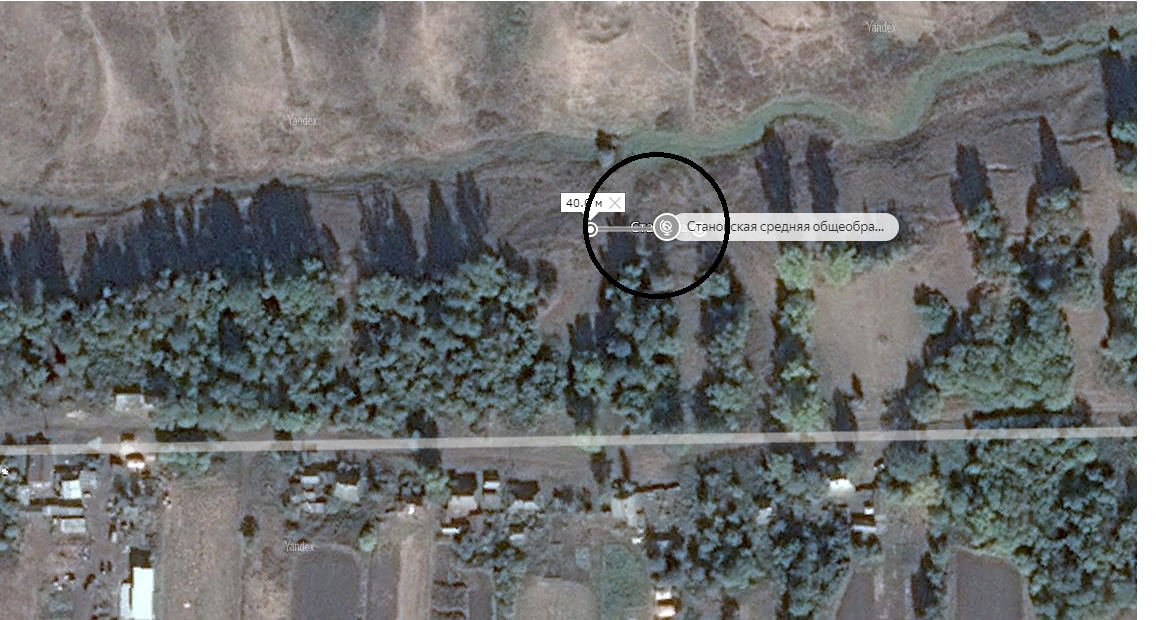 Схема №16 МКДОУ Поныровский детский сад «Ромашка»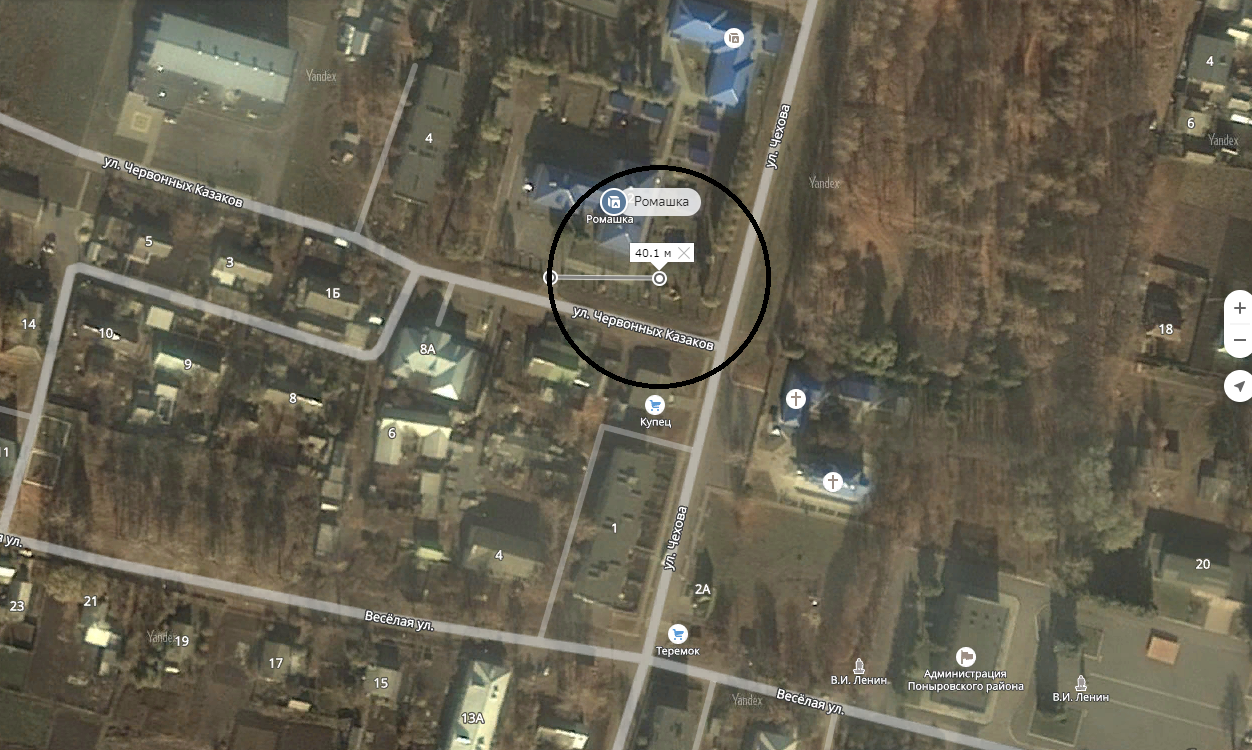 Схема №17 МКДОУ Возовский детский сад «Светлячок»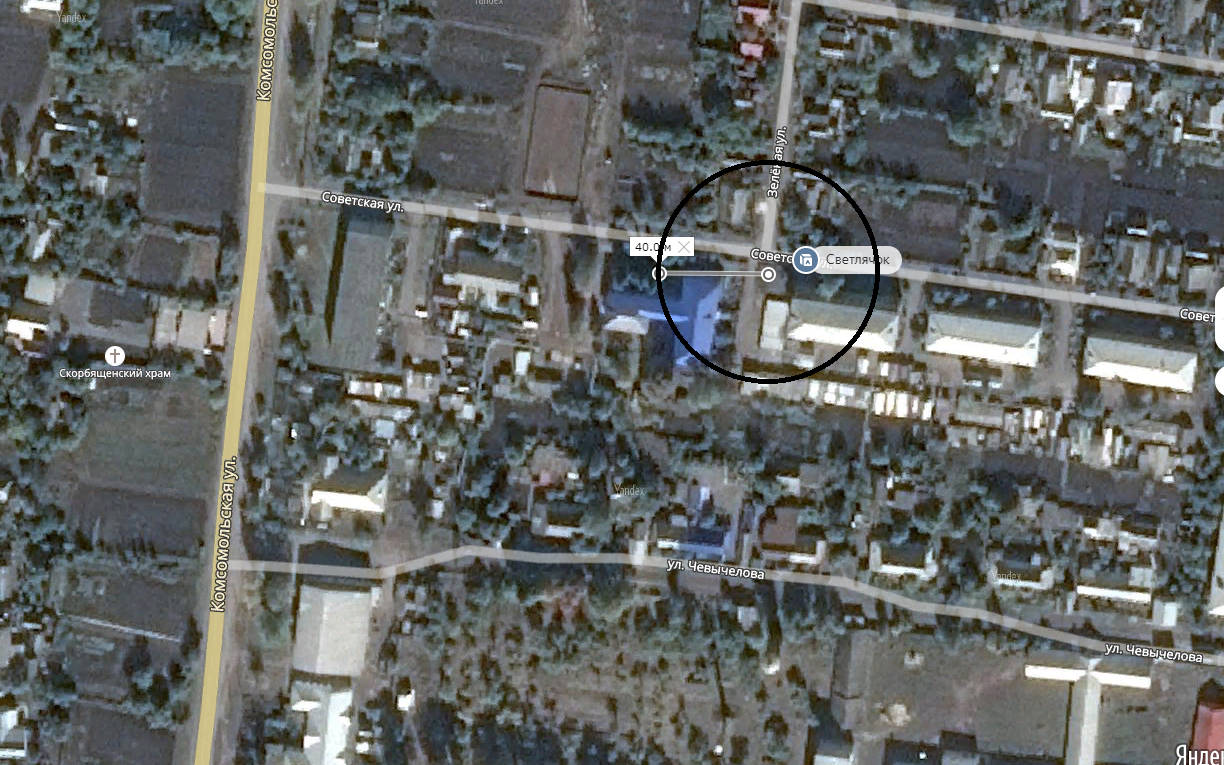 Схема №18 МКОУ ДОД «Поныровская детско-юношеская спортивная школа»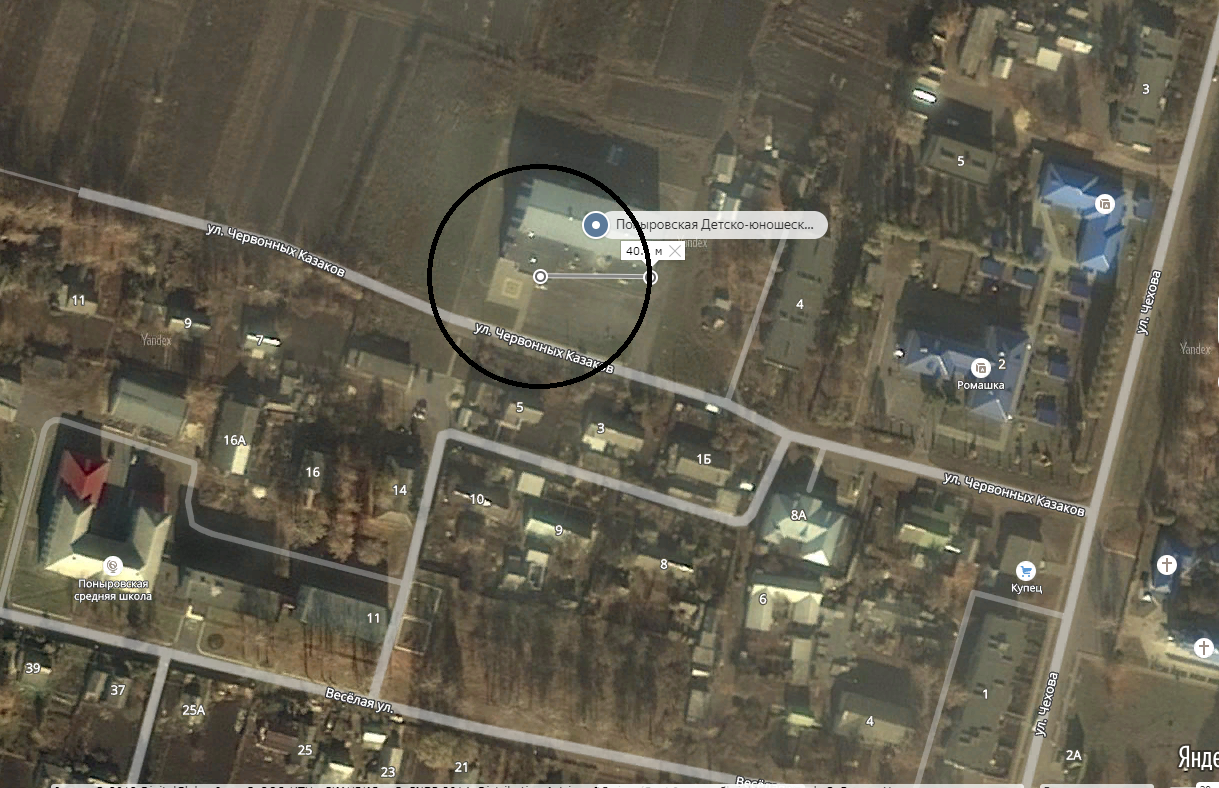 Схема №19 МКОУ ДОД «Поныровский Дом пионеров и школьников»   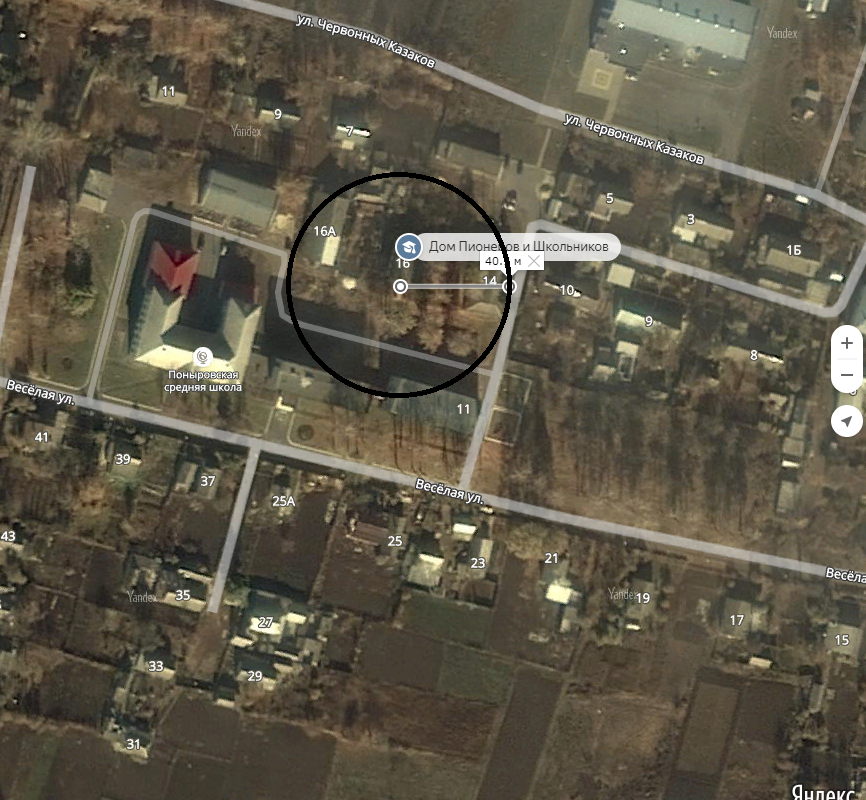 Схема №20 МКОУ ДО «Поныровская детская школа искусств»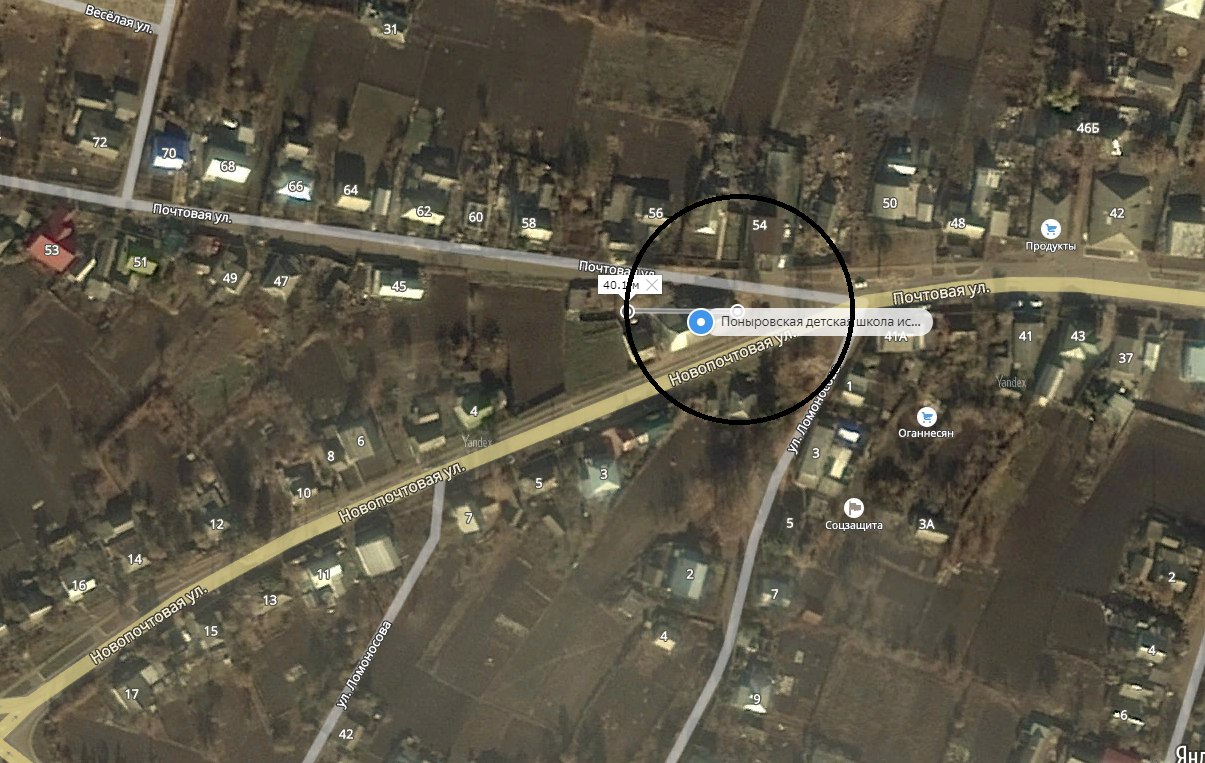 Схема №21 ОКУ СОН «Курский областной социальный приют для детей и подростков»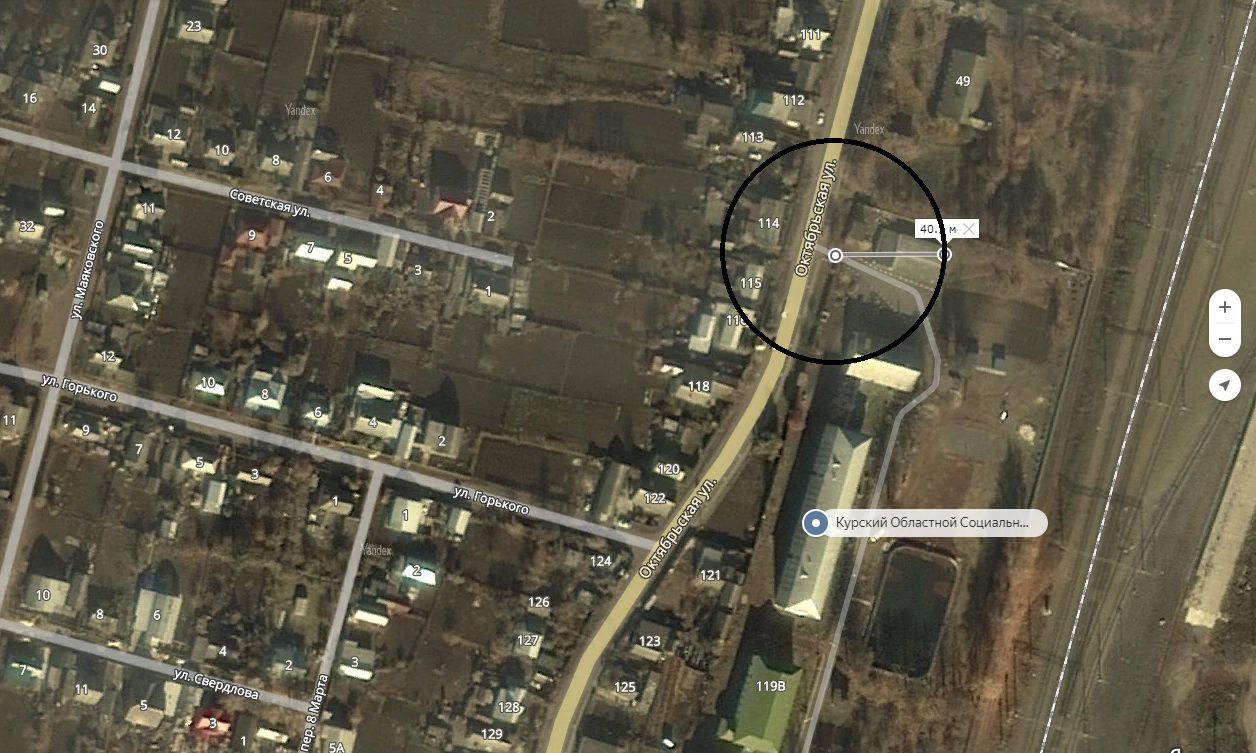 Схема №22 ОБУЗ «Поныровская центральная районная больница»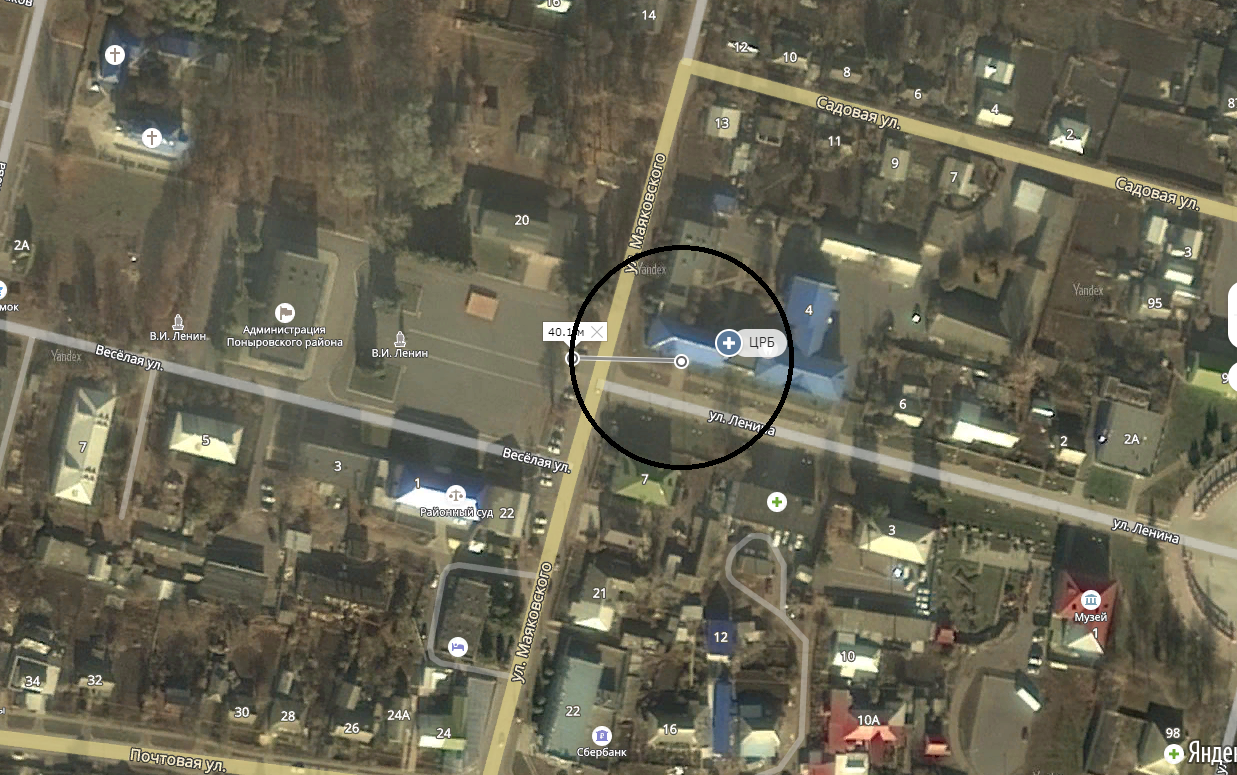 Схема №23 Железнодорожный вокзал ст. Поныри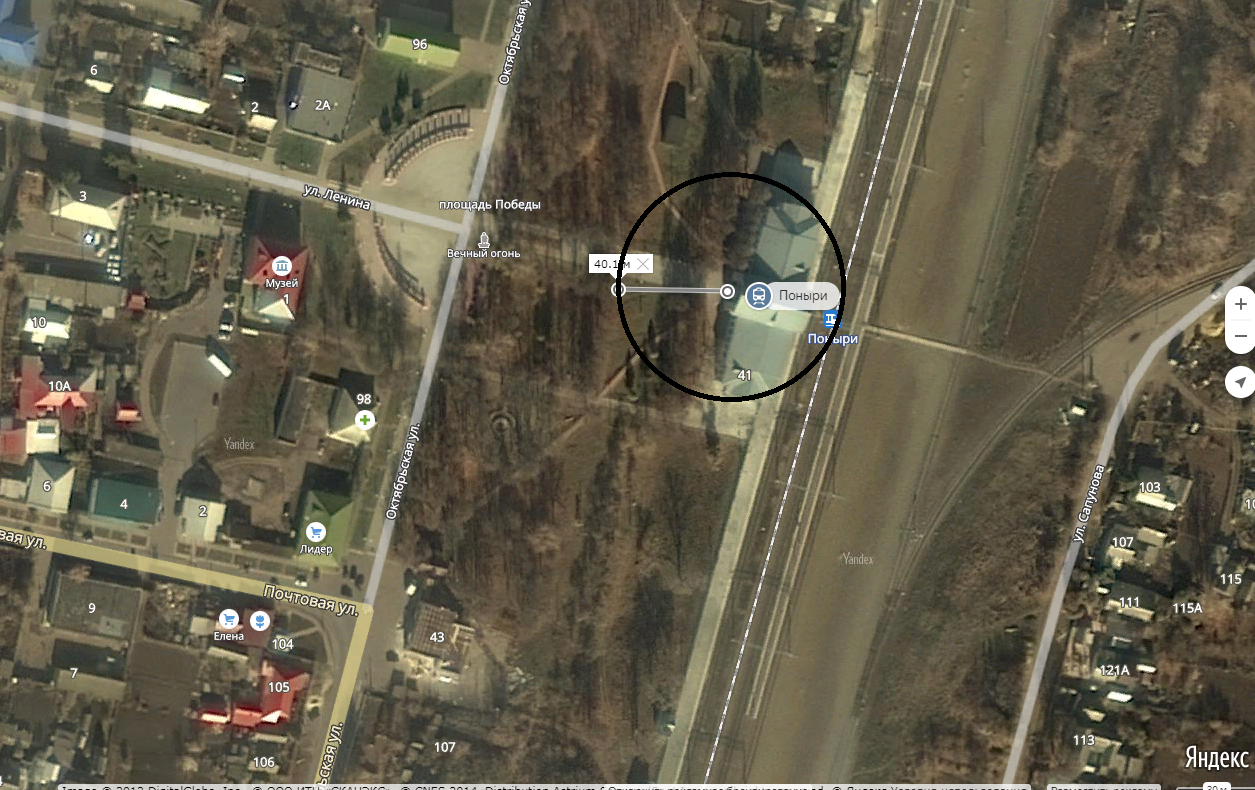 